         КАРАР                                                      РЕШЕНИЕ27 декабрь 2021  й.			 № 38-4                           27 декабря 2021  г.Об участии сельского поселения Иликовский сельсовет муниципального района Благовещенский район Республики Башкортостан в проекте реализации программы поддержки местных инициатив  в 2022 годуВ соответствии с Федеральным законом от 06.10.2003 года №131-ФЗ «Об общих принципах организации местного самоуправления в Российской Федерации», на основании Постановления Правительства Республики Башкортостан №168 от 19 апреля 2017 года  «О реализации на территории Республики Башкортостан проектов развития общественной инфраструктуры, основанных на местных инициативах»,  Совет сельского поселения Иликовский сельсовет муниципального района Благовещенский район Республики Башкортостан РЕШИЛ:1.Принять участие в программе поддержки местных инициатив с проектом «Ограждение территории кладбища №2 с.Староиликово Благовещенский район Республики Башкортостан»2.Настоящее решение обнародовать на официальном сайте администрации сельского поселения Иликовский сельсовет муниципального района Благовещенский район республики Башкортостан в сети Интернет. 3. Контроль за исполнением настоящего решения оставляю за собой. 


Глава сельского поселения
Иликовский сельсовет                                                                   Д.З.БатршинАУЫЛ  БИЛӘМӘҺЕ ХАКИМИӘТЕИЛЕК АУЫЛ СОВЕТЫМУНИЦИПАЛЬ РАЙОНЫНЫҢБЛАГОВЕЩЕН РАЙОНЫБАШКОРТОСТАН РЕСПУБЛИКАhЫ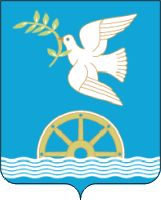 СОВЕТ  СЕЛЬСКОГО ПОСЕЛЕНИЯ ИЛИКОВСКИЙ СЕЛЬСОВЕТ МУНИЦИПАЛЬНОГО РАЙОНА БЛАГОВЕЩЕНСКИЙ РАЙОН РЕСПУБЛИКИБАШКОРТОСТАН